УТВЕРЖДАЮНачальник управления по физической                                                                           культуре и спорту администрациигородского округа Мытищи____________________ Ю.А. Бакурова«_____»__________________2020 г.ПОЛОЖЕНИЕо проведении соревнований по лыжным гонкам«Мытищинская лыжня 2020»Общие положенияСоревнования по лыжным гонкам «Мытищинская лыжня 2020» внесены в календарный план физкультурно-спортивных мероприятий управления по физической культуре и спорту (далее – Соревнования).Соревнования проводятся в целях:популяризации лыжных гонок;привлечения населения городского округа Мытищи к активным формам досуга, пропаганды здорового образа жизни;вовлечения широких слоев населения округа к регулярным занятиям физической культурой и спортом.Место и сроки проведенияСоревнования проводятся: 29 февраля 2020 года (суббота).Место проведения: г.о. Мытищи – Пироговский лесопарк (вход рядом с Т-образным перекрестком: Олимпийский проспект – ул. Угольная, поворот на бывшее стрельбище «Динамо», Приложение №1). Регистрация и выдача номеров будет проходить при входе на стартовую поляну (в судейской палатке для регистрации): заканчивается за 30 минут до старта в своем забеге.Участникам соревнований при регистрации вручаются памятные сувениры (шапка). Торжественное открытие соревнований в 11.40 часов.Начало соревнований в 12.00 часов.Организаторы соревнований оставляют за собой право вносить изменения в регламент проведения мероприятия в зависимости от количества заявившихся участников. Организаторы соревнованийОбщее руководство проведением Соревнований осуществляет управление по физической культуре и спорту администрации городского округа Мытищи (далее – Управление).        Непосредственную подготовку и проведение Соревнований осуществляет главная судейская коллегия. Главный судья соревнований – Акимов В.Е., главный секретарь соревнований – Артамонова И.А. тел. 8-916-636-37-10, заместитель главного секретаря (вопросы по регистрации) – Позолотина Т.Н. тел. 8-926-919-62-00.Участники и условия их допуска        Обязательна предварительная регистрация по ссылке: http://arta-sport.ru/event460.html не позднее 15.00 часов, 28 февраля 2020 года (стартовый протокол будет опубликован 28.02.20 в 20.00 часов на сайте http://arta-sport.ru/).        Групповые заявки можно прислать на электронную почту: glo-tanya@yandex.ru. Участие в соревнованиях бесплатное, стартовый взнос отсутствует.Программа соревнованийСТИЛЬ передвижения – СВОБОДНЫЙ.СТАРТ – ГРУППОВОЙ.        09.30-11.30 – регистрация, выдача номеров участникам (заканчивается за 30 минут до старта в своем забеге)11.40 – торжественное открытие соревнований12.00 – начало соревнований- 250 м - девочки (5 лет и младше)- 250 м - мальчики (5 лет и младше)- 1,5 км (1 круг) - девочки (6-8 лет)                    - 1,5 км (1 круг) - мальчики (6-8 лет)                   - 1,5 км (1 круг) - девочки (9-10 лет)- 1,5 км (1 круг) - мальчики (9-10 лет)- 1,5 км (1 круг) - девушки (11-12 лет)                             - 1,5 км (1 круг) - юноши (11-12 лет)- 1,5 км (1 круг) - женщины (40-49 лет)                           - 1,5 км (1 круг) - женщины (50-59 лет)                     - 1,5 км (1 круг) - женщины (60-69 лет)                            - 1,5 км (1 круг) - женщины (70 и старше)                       - 3 км (2 круга) - девушки (13-15 лет)                             - 3 км (2 круга) - юноши (13-15 лет)   - 3 км (2 круга) - девушки (16-17 лет)                          - 3 км (2 круга) - женщины (18-29 лет)                            - 3 км (2 круга) - женщины (30-39 лет)                           - 3 км (2 круга) - мужчины (60-69 лет)- 3 км (2 круга) - мужчины (70 и старше)- 4,5 км (3 круга) - юноши (16-17 лет)- 4,5 км (3 круга) - мужчины (18-29 лет)- 4,5 км (3 круга) - мужчины (30-39 лет)- 4,5 км (3 круга) - мужчины (40-49 лет)- 4,5 км (3 круга) - мужчины (50-59 лет)СТАРТОВОЕ ВРЕМЯ забегов будет представлено 28.02.20 в 20.00 на сайте http://arta-sport.ru/. Подведение итогов и награждениеОпределение победителей и призеров соревнований осуществляется
в соответствии с правилами вида спорта «лыжные гонки».Участники соревнований, занявшие 1, 2, 3 места в личном зачете в своих номинациях награждаются памятными призами, грамотами и медалями соответствующего достоинства.Для всех участников соревнований – чай и сладости на финише.Финансирование        Расходы, связанные с подготовкой и проведением соревнований (представление услуги по организации и проведению соревнований, включая предоставление оборудования и оказание технических услуг, награждение, обеспечение питания участников, судейского и обслуживающего персонала, дежурство линейной бригады скорой помощи, услуга по предоставлению туалетных кабинок) несет управление по физической культуре и спорту администрации городского округа Мытищи. Приложение №1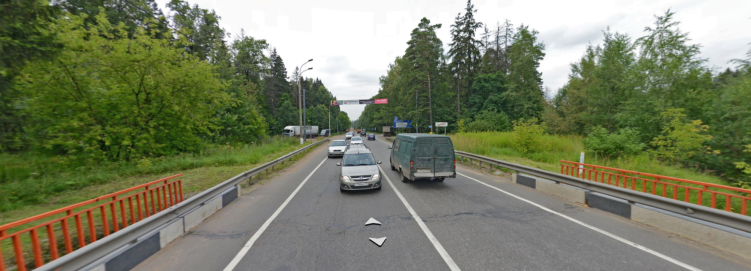 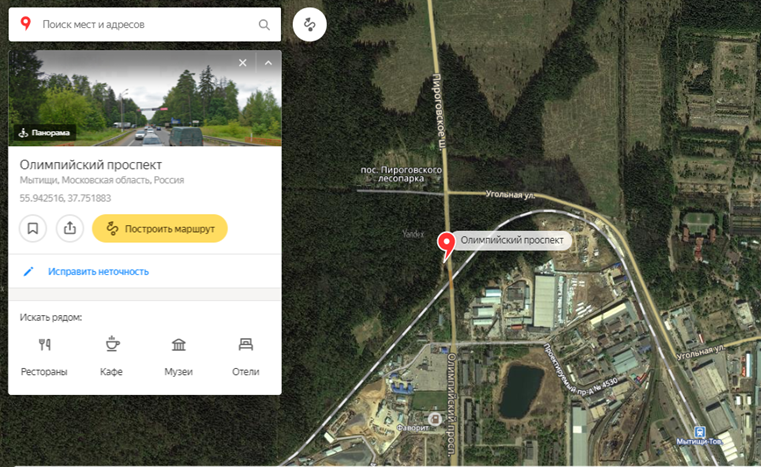 